         SIX MONTH ASBESTOS PERIODIC SURVEILLANCE REPORT				Page 1 of 4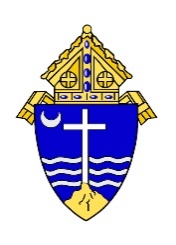 Building Name:  St. Rita of CasciaBuilding Address:  770 W. Old Indian Trail- Aurora, Illinois 60506Name of Person Completing Report:	Title:							                       		Date:                                                     *** Material Condition***                                                        (ND)- Not Damaged          (D)- Damaged           (SD)- Significantly DamagedThe 6-month inspection must be performed and this form(s) completed by your AHERA-trained employee. Form(s) will be completed no later than March 30th and September 30th of each calendar year. The completed inspection form(s) should then be inserted into your Asbestos Management Plan.  A copy of the completed form must also be sent to the Diocesan Property Management Office, attention Brian Heinkel, for insertion into our copy of your Asbestos Management Plan.  NOTE:   If the status of the ACBM has changed, then photograph the area and record the photograph number in the space provided.  Notify the Asbestos Program Manager immediately concerning any changes.		         SIX MONTH ASBESTOS PERIODIC SURVEILLANCE REPORT				Page 2 of 4Building Name:  St. Rita of CasciaBuilding Address:  770 W. Old Indian Trail- Aurora, Illinois 60506Name of Person Completing Report:	Title:							                       		Date:                                                      *** Material Condition***                                                        (ND)- Not Damaged          (D)- Damaged           (SD)- Significantly DamagedThe 6-month inspection must be performed and this form(s) completed by your AHERA-trained employee. Form(s) will be completed no later than March 30th and September 30th of each calendar year. The completed inspection form(s) should then be inserted into your Asbestos Management Plan.  A copy of the completed form must also be sent to the Diocesan Property Management Office, attention Brian Heinkel, for insertion into our copy of your Asbestos Management Plan.  NOTE:   If the status of the ACBM has changed, then photograph the area and record the photograph number in the space provided.  Notify the Asbestos Program Manager immediately concerning any changes.		         SIX MONTH ASBESTOS PERIODIC SURVEILLANCE REPORT				Page 3 of 4Building Name:  St. Rita of CasciaBuilding Address:  770 W. Old Indian Trail- Aurora, Illinois 60506Name of Person Completing Report:	Title:						                       			Date:                                                      *** Material Condition***                                                        (ND)- Not Damaged          (D)- Damaged           (SD)- Significantly DamagedThe 6-month inspection must be performed and this form(s) completed by your AHERA-trained employee. Form(s) will be completed no later than March 30th and September 30th of each calendar year. The completed inspection form(s) should then be inserted into your Asbestos Management Plan.  A copy of the completed form must also be sent to the Diocesan Property Management Office, attention Brian Heinkel, for insertion into our copy of your Asbestos Management Plan.  NOTE:   If the status of the ACBM has changed, then photograph the area and record the photograph number in the space provided.  Notify the Asbestos Program Manager immediately concerning any changes.		         SIX MONTH ASBESTOS PERIODIC SURVEILLANCE REPORT				Page 4 of 4Building Name:  St. Rita of CasciaBuilding Address:  770 W. Old Indian Trail- Aurora, Illinois 60506Name of Person Completing Report:	Title:							                       		Date:                                                      *** Material Condition***                                                        (ND)- Not Damaged          (D)- Damaged           (SD)- Significantly DamagedThe 6-month inspection must be performed and this form(s) completed by your AHERA-trained employee. Form(s) will be completed no later than March 30th and September 30th of each calendar year. The completed inspection form(s) should then be inserted into your Asbestos Management Plan.  A copy of the completed form must also be sent to the Diocesan Property Management Office, attention Brian Heinkel, for insertion into our copy of your Asbestos Management Plan.  NOTE:   If the status of the ACBM has changed, then photograph the area and record the photograph number in the space provided.  Notify the Asbestos Program Manager immediately concerning any changes.		HA#                  Material DescriptionLocations of materialPreviousCondition     ***  CurrentCondition      ***   Photo#Comments01LinoleumRestrooms by GymN/AN/AMaterial analyzed to be NON-ACM in 1988021’x1’ Ceiling Tile- PinholeBasement & HallwayN/AN/AMaterial analyzed to be NON-ACM in 198803Plaster Ceilings & Walls- Sandy Finish (See HA #SPB)Basement & Lobby AreaN/AN/AMaterial Analyzed to be NON-ACM by True North in 2014041’x1’ Ceiling Tile- Grooved w/PinholesTelephone Booth & OfficeN/AN/AMaterial analyzed to be NON-ACM in 1988052’x4’ Ceiling Tile- Grooved w/Pinholes LibraryN/AN/AMaterial analyzed to be NON-ACM in 198806Fiberglass Ceiling Tile7th & 8th Grade ClassroomsN/AN/AAssumed to be Fiberglass in 198807Gypsum Wall BoardPipe Chase, Hallway to Gym, Storage to GymN/AN/AMaterial analyzed to be NON-ACM in 1988082’x4’ Ceiling Tile- RoughHallway To GymN/AN/AMaterial analyzed to be NON-ACM in 198809Boiler & Boiler Flue InsulationBoiler RoomNDNDPreventive Measures… Continue O&M10Pipe InsulationBoiler RoomNDNDPreventive Measures… Continue O&M11Pipe Fittings on Non-ACM Pipe InsulationThroughoutNDNDPreventive Measures… Continue O&MHA#                  Material DescriptionLocations of materialPreviousCondition     ***  CurrentCondition      ***   Photo#Comments129”x 9” Floor TileThroughout BuildingN/AN/AMaterial Removed/Abated in 3 Stages… 1990, July 2002, June/July 2004139”x 9” Floor Tile Mastic- Associated w/HA #12Throughout BuildingN/AN/AMaterial Removed/Abated in 3 Stages… 1990, July 2002, June/July 200414Acoustical Ceiling PlasterChurchN/AN/AMaterial Removed/Abated in 199015Epoxy Flooring MaterialLocker RoomNDNDASSUMED- Preventive Measures… Continue O&MSPAPlaster- Smooth FinishThroughout BuildingN/AN/AMaterial Analyzed to be NON-ACM by True North in 2014SPBPlaster- Sandy FinishBasement & Lobby Area, Gym HallwayHA #03HA #03Material Analyzed to be NON-ACM by True North in 2014MDADrywall W/Compound & TapeLibrary & Computer RoomNDNDASSUMED- Preventive Measures… Continue O&MMaterial Identified by MEC in 2011MFA12”x 12” Floor Tile/Mastic- Beige w/Tan & Brown FlecksBasement CafeteriaNDNDASSUMED- Preventive Measures… Continue O&MMaterial Identified by MEC in 2011MFB12”x 12” Floor Tile/Mastic- Beige w/ Aqua, Green & Orange FlecksPrincipal’s & Nurses OfficeNDNDASSUMED- Preventive Measures… Continue O&MMaterial Identified by MEC in 2011MFC12”x 12” Floor Tile/Mastic- Dark And Light Aqua FlecksClassrooms 1S to 4S & 5W to 8WNDNDASSUMED- Preventive Measures… Continue O&MMaterial Identified by MEC in 2011MFD12”x 12” Floor Tile/Mastic- Dark Gray & Beige FlecksHallway & Faculty LoungeNDNDASSUMED- Preventive Measures… Continue O&MMaterial Identified by MEC in 2011HA#                  Material DescriptionLocations of materialPreviousCondition     ***  CurrentCondition      ***   Photo#CommentsMFE12”x 12” Floor Tile/Mastic- Gray & Beige Flecks1st Floor-Front Workrooms & Storage, 2nd Floor- Computer RoomNDNDASSUMED- Preventive Measures… Continue O&MMaterial Identified by MEC in 2011MFF12”x 12” Floor Tile Mastic- Beige & Tan Squares PatternGym, Office/StorageNDNDASSUMED- Preventive Measures… Continue O&MMaterial Identified by MEC in 2011MFGTerrazzoBasement- Stairs, Woman’s Rm, Kitchen 1st Floor- Hallway, Bathroom NDNDASSUMED- Preventive Measures… Continue O&MMaterial Identified by MEC in 2011MFH1” Ceramic Tile/Grout- Gray1st Floor North Boy’s BathroomNDNDASSUMED- Preventive Measures… Continue O&MMaterial Identified by MEC in 2011MFI12”x 12” Floor Tile/Mastic- Brown w/Tan & Beige FlecksClassrooms 1N to 4N & 6E to 8E, Bookroom/Storage, Teacher’s LoungeNDNDASSUMED- Preventive Measures… Continue O&MMaterial Identified by MEC in 2011MBAVinyl Wall Base/ Mastic- GrayHallway, Storage RoomsNDNDASSUMED- Preventive Measures… Continue O&MMaterial Identified by MEC in 2011MCA2’x2’ Lay-In Ceiling TileFront Storage RoomsN/AN/AMaterial Analyzed NON-ACM by True North in 2014MCB2’x4’ Lay-In Ceiling Tile- Small Fissures w/PinholesLibraryN/AN/AMaterial Analyzed NON-ACM by True North in 2014MCC2’x4’ Lay-In Ceiling Tile- Rough w/ PinholesHallway to GymN/AN/AMaterial Analyzed NON-ACM by True North in 2014MBBVinyl Wall Base/ Mastic- BlueLibraryNDNDASSUMED- Preventive Measures… Continue O&MMaterial Identified by MEC in 2011MBCVinyl Wall Base/ Mastic- BlackHallway to Gym, Gym Office, Faculty LoungeNDNDASSUMED- Preventive Measures… Continue O&MMaterial Identified by MEC in 2011HA#                  Material DescriptionLocations of materialPreviousCondition     ***  CurrentCondition      ***   Photo#CommentsMMAFire DoorsBasement & 2nd FloorNDNDASSUMED- Preventive Measures… Continue O&MMaterial Identified by MEC in 2011MMBExterior Window CaulkingExterior- Sanctuary WindowsNDNDASSUMED- Preventive Measures… Continue O&MMaterial Identified by MEC in 2011MCDCeiling Tile/Insulation8W,7W,8E,7ENDNDASSUMED- Preventive Measures… Continue O&MMaterial Identified by True North in 2014MFJSheet Flooring- Tan w/Multi Colored Specks6W,7ENDNDASSUMED- Preventive Measures… Continue O&MMaterial Identified by True North in 2014MFKWood Pergo FlooringGymNDNDASSUMED- Preventive Measures… Continue O&MMaterial Identified by True North in 2020MMCHVAC Vibration DampenerGym Storage Room- 2nd FloorNDNDASSUMED- Preventive Measures… Continue O&MMaterial Identified by True North in 2020MCE2’x2’ Lay-in Ceiling Tile- Smooth PinholeBasement CafeteriaNDNDASSUMED- Preventive Measures… Continue O&MMaterial Identified by True North in 2020